Taflen Gweithgaredd Ffair Rithwir Chwilio Prifysgolion a Phrentisiaethau’r DU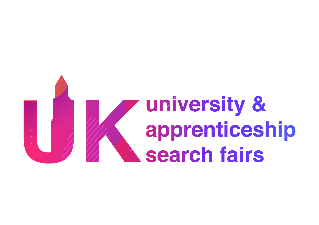 Cynlluniwyd y daflen gweithgaredd hon i'ch helpu chi i gael y gorau o'ch ymweliad â’r digwyddiad rhithwir Mai 26eg. Mewngofnodwch yn: https://ukunisearchnorth.vfairs.com/Prif bwrpas eich ymweliad yw darganfod mwy gan yr arbenigwyr ym mhob stondin trwy ofyn cwestiynau iddynt.Edrychwch drwy’r rhestr arddangoswyr yn y neuadd arddangos a rhestru 3 arddangoswr yr hoffech chi  siarad â nhw.a………………………………………………………………………………………………………………….…..b………………………………………………………………………………………………………………….…..c………………………………………………………………………………………………………………….…..Ysgrifennwch 3 chwestiwn yr hoffech eu gofyn i’r arddangoswyr am fynd i’r brifysgol neu gymryd prentisiaeth. Gallwch glicio ar eu stondin i siarad yn uniongyrchol gydag arbenigwyr derbyn, myfyrwyr cyfredol a swyddogion recriwtio.a………………………………………………………………………………………………………………….…..b……………………………………………………………………………………………….…………..…….…..c………………………………………………………………………………………………………………….…..Beth ddysgoch chi?…………………………………………………………………………………………………………..……….…..……………………………………………………………………………………………………....……..…….…..……………………………………………………………………………………………………....……..…….…..Gallwch archwilio campysau prifysgol yn y digwyddiad trwy ymweld â stondinau arddangoswyr a gweld eu teithiau rhithwir ar y campws. Ewch ar 3 taith campws ac ysgrifennwch yr hyn yr ydych yn ei hoffi am bob campws.a.…………………………………………………………………………………………………………...…….…..b.…………………………………………………………………………………………………………..…….…..c…………………………………………………………….……………….……………………………..…….…..Mae prentisiaethau yn ffordd wych o ennill wrth ddysgu. Mae colegau, darparwyr prentisiaethau a phrifysgolion yn y digwyddiad sy'n cynnig ystod o brentisiaethau o TGAU i lefel gradd. Siaradwch â 2 arddangoswr am brentisiaethau a gwnewch nodyn o'r hyn y gwnaethoch chi ei ddarganfod.a………………………………………………………………………………………………………………….…..b……………………………………………………………………………………………………………….……..Nid oes rhaid i chi symud yn bell o gartref bob amser i fynd i'r brifysgol/gwneud prentisiaeth.  Siaradwch â 2 arddangoswr o'ch rhanbarth i ddarganfod beth sydd ar stepen eich drws. Beth wnaethoch chi ei ddarganfod?a………………………………………………………………………………………………………..…..…….…..b…………………………………………………………………………………………………………...…….…..Mae yna lawer o arddangoswyr sy'n cynnig cyrsiau ac arbenigeddau diddorol na fyddech chi efallai wedi clywed amdanyn nhw. Ymwelwch â stondin y canlynol a darganfod beth maen nhw'n ei wneud:Prifysgol Falmouth ………….….….………....……………………………….……….…………..……………….Bishop Grosseteste.……...…..…….………………….…………………….……………..….…………..…….…..Prifysgol Celf Plymouth……..……...………..………………………....…...…….…..…….…..…….…………….Mae Prifysgol Caerdydd wedi'i lleoli yng nghanol dinas brysur, ond mae Prifysgol Brighton wedi'i lleoli ger y môr. Siaradwch â 2 brifysgol am yr hyn sydd gan eu tref prifysgol i'w gynnig.a………………………………………………………………………………………………………..……….…..b………………………………………………………………………………………………………..……….…..Mae yna nifer o wahaniaethau rhwng mynd i'r brifysgol ym mhob gwlad yn y DU. Siaradwch ag un brifysgol o bob gwlad a restrir isod, pa wahaniaethau wnaethoch chi eu darganfod?Cymru…………………………………………………………………………………………………………….….. Yr Alban………………………………………………………………………………………………………….….. Lloegr………………………………………….………….……………………………………………..…….….…...Mae prifysgolion a phrentisiaethau yn rhoi'r sgiliau sydd eu hangen arnoch i lwyddo yn eich dewis gyrfa. Siaradwch â 2 arddangoswr i ddarganfod pa yrfaoedd a chefnogaeth fugeiliol maen nhw'n eu cynnig a’r hyn y mae cyn-fyfyrwyr wedi mynd ymlaen i'w gyflawni.  …………………………………………………………………………………………………………..………………………………………………………………………………………………………....…………….….…….…...Ysgrifennwch ar y cefn unrhyw wybodaeth ychwanegol bwysig arall rydych chi wedi'i darganfod o siarad ag arddangoswyr, ymweld â stondinau a chymryd rhan mewn gweminarau.